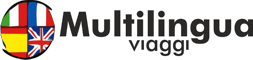 Via De Gasperi 5, 07100 – Sassari. P.Iva 02681310906 / Tel 079275035APPLICATION FORM /   2020PROPOSTA DI COMPRAVENDITA DI PACCHETTO/SERVIZIO TURISTICOImportante! Allegare copia del documento d'identità valido dello studente ed indicare nome e cognome della persona che effettua il bonifico e dello studente che prenderà parte alla vacanza studioIl Form è da compilare in stampatello in tutte le sue parti e da inviare a gruppi@multilinguaviaggi.com La ricevuta di versamento della caparra deve essere cortesemente inviata a quote@multilinguaviaggi.comCognome (surname) ______________ Nome (name) ________________________ Sesso (sex) ____ C.fiscale ____________________  Tipo di Documento e numero dello stesso ___________________________________ Luogo e Data di nascita (place and date of birth) ______________________________________________________ Occupazione (occupation) _________________ Indirizzo Completo (full address) __________________________________________ n°____ Cap.___________ Città (town) __________________ Prov.______ Tel.___________________ Cellulare (mobile) ___________________ Email:__________________________________ Conoscenza della Lingua (level of language) _________Come sei venuto a conoscenza di MULTILINGUA: passaparola, pubblicità o internet Tipo di Corso (type of course requested)___Inglese Standard________________ Data di inizio del corso (course start date)___12/07___n° di settimane (number of weeks)___02__ Data di arrivo nell’alloggio (accommodation arrival date)___ ____data di partenza (accommodation departure date)________ Tipo di Alloggio (type of accommodation requested): ________________________CollegeAllergie, diete particolari, etc. (have you got any allergies, any special diet,etc.) __________________________________________________________________   caparra di  € 700,00 ;  Prezzo totale: € 2590.00 (Brighton).  La quota comprende il volo con bagaglio in stiva, lezioni di inglese, alloggio in college in pensione completa, trasferimenti, escursioni, programma sociale e  quota d’iscrizione   Il sottoscritto____________________________ (o genitore) Dichiara di essere a conoscenza delle indicazioni ufficiali di carattere generale – ivi comprese quelle relative alla situazione di sicurezza, anche sanitaria – fornite dal Ministero Affari Esteri tramite il sito www.viaggiaresicuri.it e la Centrale Operativa Telefonica al numero 06 491115; di riconoscere che il contratto si intenderà concluso per effetto dell’accettazione da parte di entrambe le parti della presente proposta e delle condizioni di Multilingua srl indicate nel sito internet www.multilinguaviaggi.com nella sezione “Vacanze studio”                                 (prego effettuare bonifico utilizzando i dati qui sotto)  DATI BANCARI (Bank Details):         Importante: indicare il nome dello studente per la vacanza studio del quale si effettua il pagamento Banca Intesa San Paolo, Via Carlo Felice  – 07100 SassariConto intestato a: “Multilingua Srl” con sede fiscale in Via de Gasperi 5, 07100 Sassari Iban :    IT25B0306917232100000005111                                                                                             Data: ______________________ FIRMA DELLO STUDENTE (maggiorenne) O  DEL GENITORE O DI CHI SVOLGE PATRIA POTESTA'     	Timbro e Firma di  Multilingua Viaggi      (Signature of student or of an authorised person)                               ___________________________________                        _________________________    